Waianae HS AthleticParticipation Acknowledgement FormStudent Athlete’s First Name:  ______________________________Last Name:________________________Grade _______    School Year: _______________Parent Contact Number: ____________________________Sport: __________________________________________I,   ______________________________________________, the Parent/Guardian of the Student Athlete named (Parent/ Guardian’s Name or Adult Student)  above or Adult Student athlete have:Parent Guardian or Adult Student Athlete ( Please Initial )__________   Viewed and Understood the D.O.E. Risk Management Video and acknowledge and understand the risk of Participating in interscholastic sports at Waianae High School.__________  Received or Read and Understood the School Parent/Student-Athlete HandbookAll items above must be completed for participation eligibility. We give our consent, release, and assumption of risk for our child/children to participate after reviewing the video in person or on the website kaleoowaianae.com________________________________________________________		_______________________ Print Student- Athlete Name			 					 (Date)________________________________________________________		_______________________ (Parent/  Legal Guardian’s Name or Adult Student Signature)				 (Date)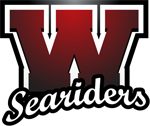 